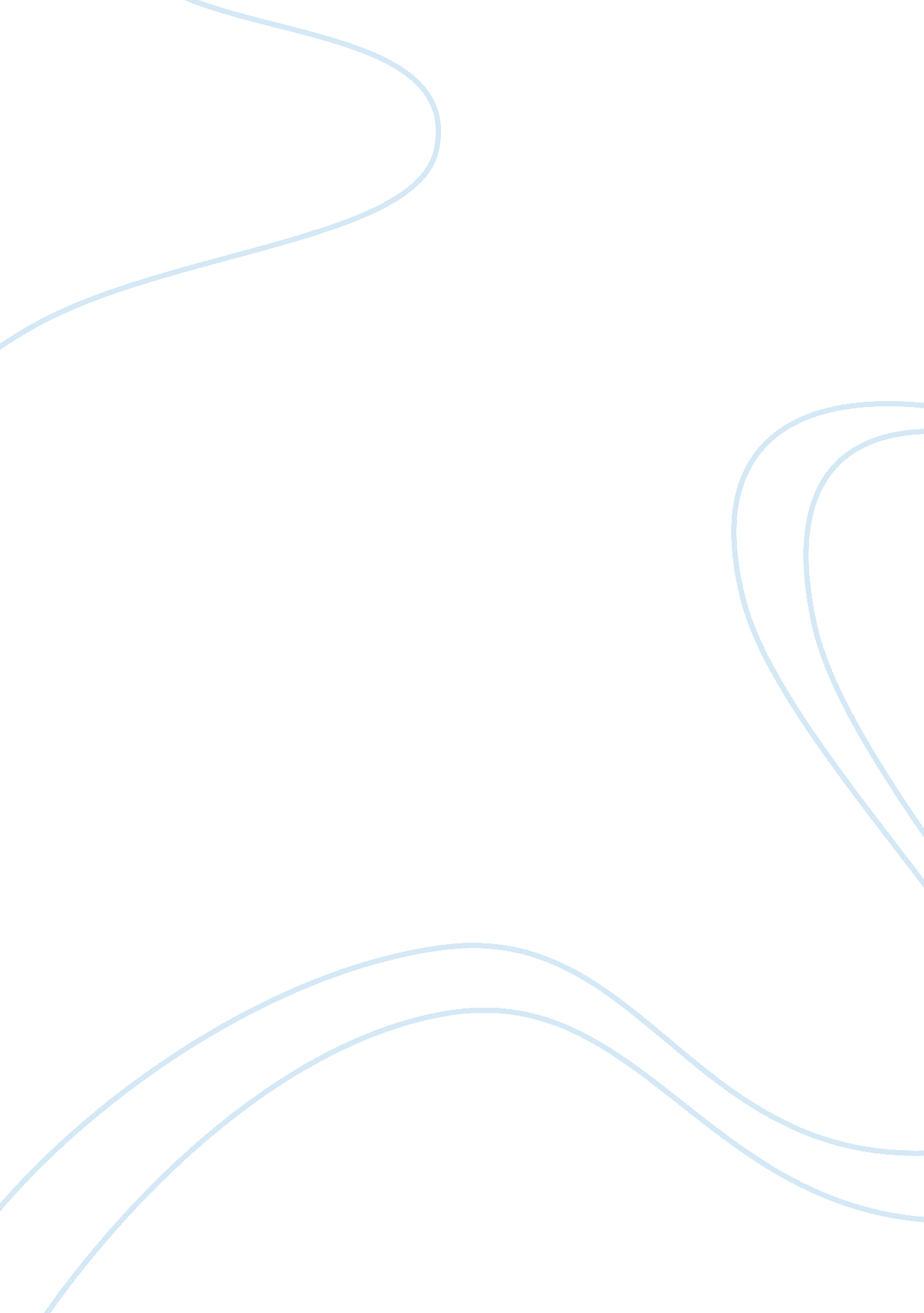 Management and leadership of astrazeneca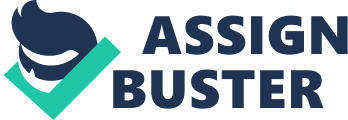 Introduction Strategic direction & A ; leading is the model of all organisation 's success. Harmonizing to my experience of working in AstraZeneca Pharmaceuticals, it is my understanding that schemes are tactical programs needed by any organisation to guarantee dynamic accomplishment of its aims. Both countries of direction & A ; leading are magnanimously benefited by how these schemes are enforced. Hence, the manner direction is being performed must be conjoined by a leading that portions similar doggedness in making its ends. But these ends may non ever be objectified nor the organisation geared to the way it is expected to travel. This besides gives great importance in commanding these schemes & A ; to the people who do it. 1. 1. 1 STRATEGIC MANAGEMENT `` comprises a series of long-run managerial determinations & A ; actions in which a house selects & A ; implements schemes. The intent of these schemes is to construct the house 's strengths through market placement & A ; /or accretion of internal resources that will give the house an advantage over challengers '' ( Parthasarthy, 2007 ) . 1. 1. 2 STRATEGIC LEADERSHIP `` refers to the leading capablenesss of strategic directors in gestating an inspiring vision & A ; steering the house to its vision. The quality of leading is assessed by the strategic picks directors make that endow the house with the competitory advantages it needs for sustained good public presentation '' ( Parthasarthy, 2007 ) The manner an organisation goes through its scheme processes in order to accomplish its company mission translates to what direction & A ; leading manners are to be implemented. One organisation that greatly exemplifies a successful direction & A ; leading manner that is congruous to its schemes in accomplishing its aims is the planetary company AstraZeneca Pharmaceuticals Incorporated. LEADERSHIP & A ; MANAGEMENT IN ASTRAZENECA PHARMACEUTICALS 1. 2. 1 COMPANY PROFILE AstraZeneca takes great pride in holding an huge scope of pharmaceutical merchandises in its grapevine & A ; is one of the universe 's prima companies in the market. It discovers prescription medical specialties, both biologics & A ; vaccinums, develops & A ; manufactures them for important dimensions of health care: hurting & A ; infection, cardiovascular, GI, neurology, oncology & A ; respiratory. It spends more than $ 15 million daily on discovery medical specialties. Its caput office is located in London, UK but its 3 major research & A ; development sites are found in SWEDEN, UK & A ; USA. Now, AstraZeneca operates in more than 100 states worldwide. 1. 2. 2 LINK BETWEEN STRATEGIC MANAGEMENT & A ; LEADERSHIP The success of the organisation is reliant on how its strategic direction & A ; leading is confederated interpreting to effectual accomplishment of aims. Strategic Management is responsible in formulating, put to deathing & A ; measuring the effectivity of these corporate tactics. It follows a planetary set of guidelines in all its countries of map - research & A ; development, fabrication & A ; distribution, operations & A ; direction & A ; gross revenues & A ; selling. These are so streamlined to the different corporate degrees for executing to run into the organisational public presentation mark for the month, semester & A ; financial twelvemonth. The company relies on how effectual the schemes are as devised by the direction & A ; in bend, the direction entrusts the company 's victory in the market over competition by how leading gets the occupation done on the frontline. 1. 2. 3 MANAGEMENT & A ; LEADERSHIP STYLE IN ASTRAZENECA AstraZeneca Pharmaceutical 's public presentation is dependent on the degree of committedness the employees devote to their single undertakings. The company commences its accomplishment of aims from its vision of researching & A ; developing the best ethical pharmaceutical merchandises in the market for gross revenues & A ; marketing people to advance & amp ; create demand for. Throughout the procedure, every other corporate map gets involved in accomplishing the organisation 's mark - gross revenues growing & A ; market leading. Therefore, it is suiting to state that how these people are being motivated & amp ; managed dictates how much committedness they are willing to set into pattern. 1. 2. 3. 1 REASSURE & A ; CHALLENGE STYLES OF LEADERSHIP `` adjust the degree of challenge and do certain there is an appropriate degree of public presentation anxiousness. The end is anxiety in moderateness. Performance committedness is high if & A ; merely if employees feel somewhat dying about wining. Reassure manner of leading aid employees cope with the emphasiss & A ; challenges of work life. Challenge manner of leading push employees by raising the degree of challenge '' ( Hiam, 2000 ) . This organisation deals with a concern that sustains life & A ; wellness. It 's chief guideline for all its employees around the Earth is the publicity of safety, wellness & A ; environment protection. It demands its employees to follow these guidelines for their ain single benefit but it besides ensures the organisation 's protection of its employees every bit good. The direction actively advocates for well-documented coverage of inauspicious events or any indecent incident affecting any of its promoted & amp ; on-study merchandises demoing its committedness to valuing life & A ; wellness. 1. 2. 4 LEADERSHIP STYLE ADAPTED IN DIFFERENT SITUATIONS Since pharmaceutical concern soon faces a diverseness of issues in the market, AstraZeneca Pharmaceuticals runs for the 3 Bsaˆ¦ '' Brilliance Beyond Basics '' . The company urges every employee to use every company resource strategically. As research & A ; development procedures ca n't be compromised, strategic disbursement & A ; effectual economic sciences are implemented in the gross revenues & A ; selling sections specifically. Having glare beyond rudimentss is using the best company 's assets, its people, breakthrough pharmaceutical merchandises, employee preparation & A ; accomplishments enhancement in the most strategic manner. To assist these employees cope & amp ; execute satisfactorily, there is a changeless mentoring & A ; in-field coaching for the frontline employees, scientific preparations conducted on a regular basis affecting all degrees of gross revenues & A ; marketing direction to battle rivals schemes, team-building activities being held quarterly in all sections giving importance to professional-personal life balance, regular forum between top direction & A ; all other degrees to discourse any concern affecting employment, benefits & A ; differences, unfastened communicating among all employees & A ; public presentation reappraisal of non merely directors on employees but employees on directors every bit good, & A ; finally national conferences to garner employees from all parts of the country/organization to give commendations & A ; virtues for occupation good done. 1. 2. 5 EVALUATION OF LEADERSHIP STYLE AstraZeneca Pharmaceuticals competes in the market with assorted pharmaceutical giants & A ; inflow of local drug companies by run intoing them headstrong through its valuable merchandise portfolio. As this organisation is involved in research & A ; development, it takes pride in its ethical merchandises & A ; envisions itself to be the No. 1 ethical pharmaceutical company in the universe each go throughing twelvemonth. It believes in authorising its people who as a consequence empowers the organisation & A ; its concern. In guaranting that all employees get heard, the company uses the greatest tool in cognizing about their position of the full organisation, its direction & A ; leading, through the Focus Survey. This strategic tool serves as rating by employees of how strategic directors & A ; leaders run the organisation. Global guidelines being designed each twelvemonth & A ; every alteration period in AstraZeneca is dependent on the consequence of the Focus Survey. 1. 3 Decision The direction & A ; leading manner of AstraZeneca Pharmaceuticals have been successful in digesting the stringent market competition. It strategically addresses every concern challenge & A ; continuously empowers & A ; motivates its employees. The manner adapted by this organisation is best exemplified by Buhler in saying that leading is more focussed on stimulating people in their public presentation while direction is more focussed on supervising their public presentation degrees ( 2001 ) . Both countries truly work manus in manus & A ; function critical maps for this organisation to accomplish its aims. The direction & A ; leading manner of an organisation transcends to employee public presentation. Motivated people in a company sustains the organisation & A ; its ends. 